Supplemental Figure 1. The relapse-related receiver operation curves (ROC) of age and Ki-67 A: The relapse-related ROC of age, with cut-off is 57.5 years old. B: The relapse-related ROC of Ki-67, with cut-off is 7.5%.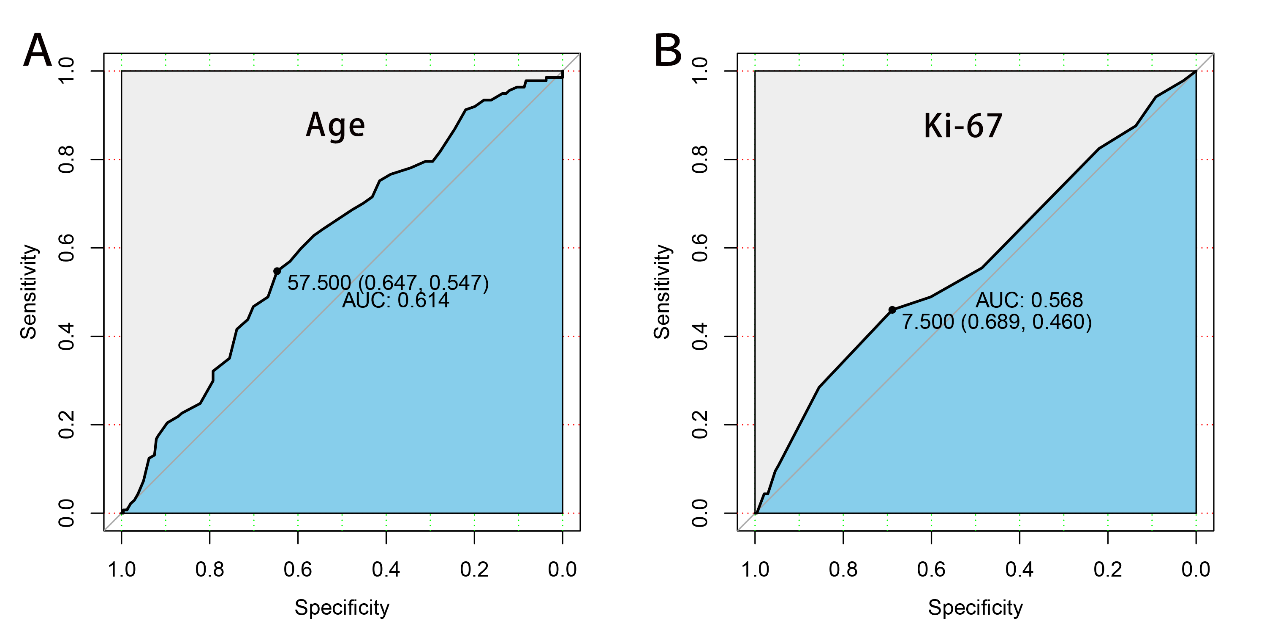 Supplemental Figure 2. The Kaplan-Meier plot of Simpson grades and PFS.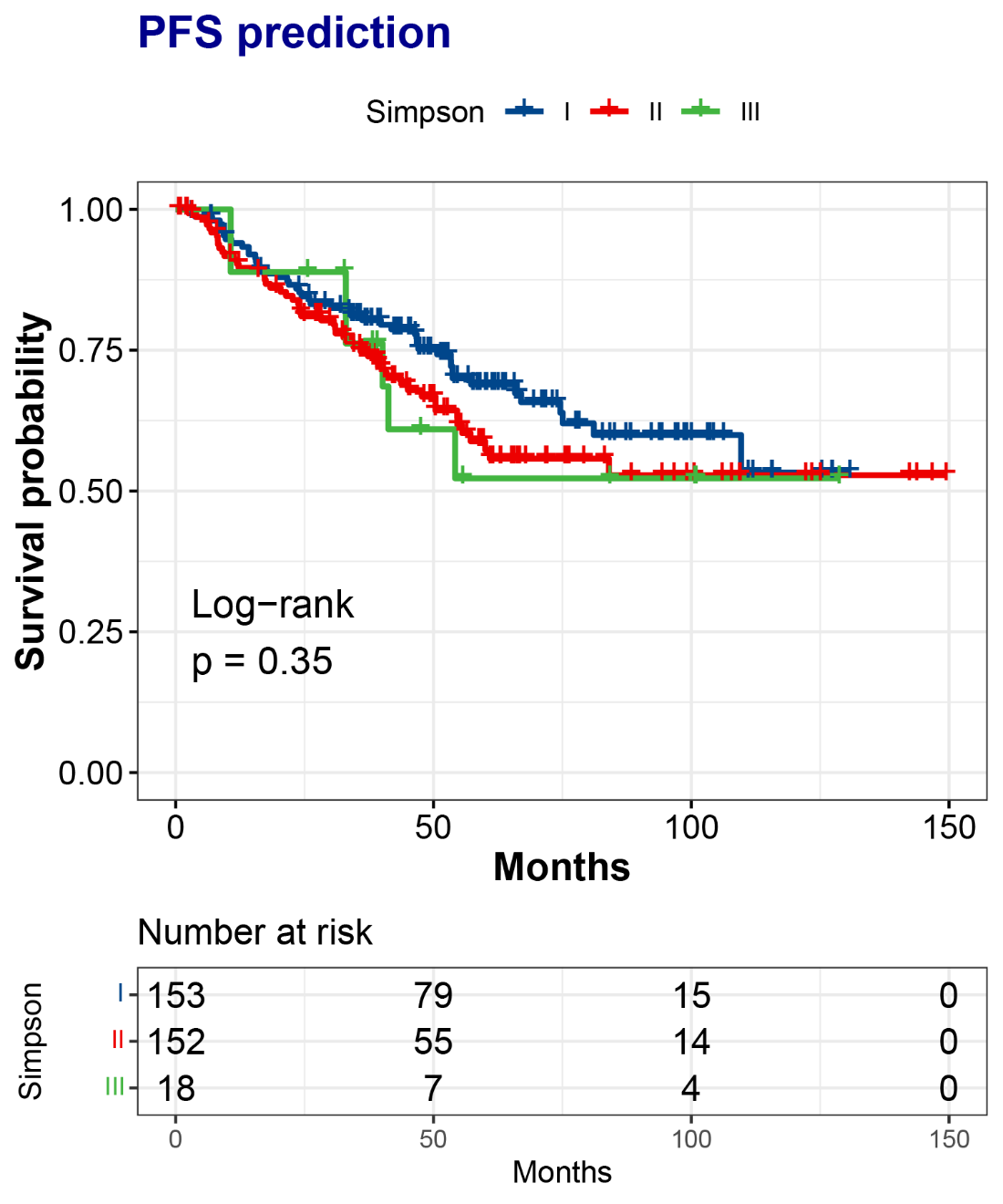 